بسمه تعالی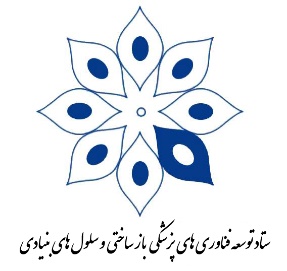 فراخوان جامع ستاد توسعه فناوری های پزشکی بازساختی و سلول های بنیادی پاییز 1402ستاد توسعه فناوری‌های پزشکی بازساختی و سلول‌های بنیادی که ازین پس در این فراخوان به اختصار "ستاد" نامیده می شود در راستای ماموریت خود مطابق با سند ملی علوم و فناوری های سلول های بنیادی مورخ 23 مهرماه 1392 مصوب شورای عالی انقلاب فرهنگی از طرح های فناورانه این حوزه در پنج گروه زیر در راستای اهداف و اولویت‌های خود حمایت به عمل میآورد. حمایت از رسالههای دکتری تخصصی (PhD) مصوب مهر 1401 تا 15 مهر 1402 (زمان فراخوان) در زیر گروه الف حمایت از رسالههای دکتری تخصصی (PhD) مصوب مهر 1401 تا 15 مهر 1402 (زمان فراخوان) در زیر گروه ب حمایت از توسعه فناوریهای مرتبط در سطح مطالعات پیش بالینی حمایت از توسعه فناوری در سطح مطالعات کارآزمایی بالینی حمایت از توسعه فناوری در سطح تولید تجهیزات و ملزومات فنی راهبردی مرتبط به حوزه * جهت اطلاع از جزئیات گروه ها و سطح آمادگی فناوری (TRL) می توانید از بخش های دیگر این فراخوان استفاده نمائید. شرایط عمومی و مستندات الزامی طرح‌های ارسالی:پروپوزال‌های ثبت شده باید در راستای اهداف و اولویت‌های موضوعی ستاد شامل موارد ذیل باشند:توسعه درمان های مبتنی بر فناوری سلول های ایمنیتوسعه درمان های مبتنی بر فناوری ژن درمانیتوسعه درمان های مبتنی بر فناوری سلول و فرآورده های سلولیتوسعه درمان های مبتنی بر فناوری مهندسی بافتتوسعه زیرساخت های فناورانه حوزه پزشکی بازساختی در مقیاس صنعتیتوسعه زیرساخت های مطالعات پیش بالینیطرح باید در قالب فرمت پروپوزال پیش‌بالینی،کارآزمایی بالینی یا تولید تجهیزات و ملزومات فنی راهبردی حوزه ارسال شود. (مطابق با پیوست فراخوان موجود در سایت)بخشی از تامین هزینه های طرح ارسالی باید از طریق دانشگاه/ پژوهشگاه/ پژوهشکده / هسته نوپا/ شرکت یا دیگر حامیان مالی پوشش داده شود. (احراز آن به صورت نامه مطابق با فرمت پیوست یا مصوبه طرح یا پایان نامه خواهد بود) مجری اصلی طرح در طرح های ارسالی دانشگاهی باید عضو هیأت علمی یکی از دانشگاه‌های داخل کشور و در طرح های ارسالی از طرف شرکت ها، مدیرعامل شرکت باشد. لازم به ذکر است هر مجری تنها یک پروپوزال می‌تواند ثبت نماید و همچنین طرح جاری در ستاد نداشته باشد. ( هر مجری می تواند علاوه بر یک طرح حمایت دانشجویی یک پروپوزال فعال در دیگر زمینههای حمایتی نیز داشته باشد. ) طرح‌هایی که نیاز به مجوز اخلاق دارند می‌بایست مستندات مربوطه را ارائه نمایند.شرایط عمومی ترجیحی طرح‌های ارسالی:طرح های واجد شرایط زیر از اولویت بالاتری در برخورداری از حمایت قرار خواهند گرفت:الف) موضوع طرح میان / بین رشته‌ای بوده و توسط تیمی از متخصصان در رشته‌های مربوطه راهنمایی شود. ب) طرح‌هایی که در قالب همکاری چند مرکز دانشگاهی و پژوهشی و شرکتهای دانش بنیان تعریف و اجرا گردند. ج) پژوهش‌هایی که با محوریت مراکز علمی کشور و با همکاری مؤثر مراکز علمی و فناوری بین‌المللی انجام شوند.د) طرح‌هایی که دارای معرفی‌نامه مبنی بر استقرار یا استفاده از امکانات مراکز نوآوری سلول‌های بنیادی و پزشکی بازساختی کشور باشند.ه) طرح های که مستندات ثبت در سازمان غذا و داروی ایران شامل پرونده جامع دارویی (CTD) یا پرونده فنی (Technical File) را ارائه نمایند. و) طرح هایی که دارای همکار یا گرنت بین المللی معتبر (ارائه مستندات لازم) باشند. روند اجرای کار :مجریان محترم لازم است پس از تکمیل پروپوزال ستاد (مربوط به فرمت آن موضوع) آن را از طریق آدرس زیر در سامانه مربوطه ثبت نمایند. https://khedmat.isti.ir/طرح های مذکور پس از طی 3 مرحله شامل غربالگری اولیه، داوری تخصصی و شرکت در کارگروه تخصصی بررسی و پس از تایید مورد حمایت قرار می گیرد. ستاد از طریق تعیین یک تیم ناظر متخصص، بر حسن انجام طرحهای مورد حمایت خود نظارت خواهد کرد.مسیر پرداخت حمایت‌های مالی ستاد از طرح‌های ارسالی از دانشگاه یا پژوهشگاه از طریق مراکز مذکور (نه مجری طرح) انجام خواهد شد. حمایت‌های مالی ستاد به صورت مرحله‌ای پرداخت می‌شود. شرایط لازم برای هر مرحله پرداخت، تأیید پیشرفت انجام طرح توسط تیم ناظر و شورای داوری ستاد و مطابق با جدول گانت پروپوزال ها است.تبصره: در صورت عدم ارسال به موقع گزارش طرح از سوی مجری، همکاری ستاد در خصوص حمایت از طرح‌های فعلی و آتی مجری متوقف خواهد شد.مجریان طرح‌های مورد حمایت ستاد موظفند حمایت ستاد از طرح خود را در کلیه مستندات علمی و فنی مستخرج از طرح‌ها به شکل استاندارد و عرف مربوطه و یا در مقالات مربوطه بخش Acknowledgement  اعلام نمایند. عنوان فارسی: ستاد توسعه فناوري هاي پزشکی بازساختی و سلول هاي بنياديعنوان انگلیسی:  Council for Development of Regenerative Medicine and Stem Cells Technologiesشایان ذکر است که میزان حمایت ستاد با توجه به داوری انجام شده و حداکثر در محدوده سقف حمایتی تعیین خواهد شد. Technology readiness level (TRL) for medical products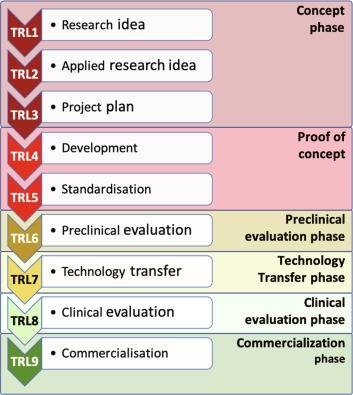 جدول خلاصه شرایط طرح های ارسالی مربوط به فراخوان جامع ستاد توسعه فناوری های پزشکی بازساختی و سلول های بنیادی 1402ردیفنوعزمان پذیرش در سامانهشرایط ورودیعمومی (خلاصه)شرایط ورودیاختصاصیخروجی های مورد انتظارمجری پروپوزال ارسالیسقف حمایت (ریال)توضیحاتحمایت از رساله های دکتری تخصصی (PhD) زیرگروه الف (دانشگاهی)15 مهرتا 15 آبان1402 در راستای اهداف و اولویت‌های 6 گانه موضوعی ستاد باشد.در فرمت پروپوزال مربوطه ارسال گردد. دارای مصوبه دانشگاه / پژوهشگاه تاریخ مصوبه از 1 مهرماه 1401 تا 15 آبانماه 1402 گزارش های مقطعی و نهایی طرح مقاله معتبر در JCR (Journal Citation Reports)اسناد رسمی هزینه کرد مبلغ حمایتیهیئت علمی دانشگاه / پژوهشگاه750 میلیون بلاعوض از طریق دانشگاه / پژوهشگاه-حمایت از رساله های دکتری تخصصی (PhD) زیرگروه ب (شرکتی) 15 مهرتا 15 آبان1402 در راستای اهداف و اولویت‌های 6 گانه موضوعی ستاد باشد.در فرمت پروپوزال مربوطه ارسال گردد. حامیان مالی دیگری هم وجود داشته باشند. دارای مصوبه دانشگاه / پژوهشگاه تاریخ مصوبه از 1 مهرماه 1401 تا 15 آبانماه 1402گزارش های مقطعی و نهایی طرح مقاله معتبر در JCR (Journal Citation Reports)اسناد رسمی هزینه کرد مبلغ حمایتیمدیر عامل شرکت  یا مدیر محل استقرار هسته فناور (مرکز رشد یا شتابدهنده)750 میلیون بلاعوض از طریق هسته فناور یا شرکت رعایت موارد زیر در این گروه الزامی است.  ارائه موضوع از جانب شرکت در راستای R&D شرکت ثبت پروپوزال ارتباط با صنعت و عقد قرارداد فیمابین دانشگاه / پژوهشگاه با شرکتارائه نامه از جانب شرکت به ستاد مبنی بر مستند موضوعات فوقحمایت از توسعه فناوری های مرتبط در سطح مطالعات پیش بالینی 16 آبان تا 15 آذر 1402در راستای اهداف و اولویت‌های 6 گانه موضوعی ستاد باشد.در فرمت پروپوزال مربوطه ارسال گردد.حامیان مالی دیگری هم وجود داشته باشند.ارائه رزومه و تجربه کاری تیم تکمیل چک لیست مربوطه به مطالعات پیش بالینی و کار با حیوانات آزمایشگاهی گزارش های پیشرفت و نهایی طرح ثبت CTD سازمان غذا و داروارتقا  سطح فناوری به TRL 6-7اسناد رسمی هزینه کرد مبلغ حمایتیهیئت علمی دانشگاه/ پژوهشگاه/ مدیر محل استقرار هسته فناور (مرکز رشد یا شتابدهنده) / مدیر عامل شرکت5 میلیارد بلاعوض و تسهیلات از طریق دانشگاه / پژوهشگاه / شرکت / هسته فناور-حمایت از توسعه فناوری در سطح مطالعات کارآزمایی بالینی 16 آبان تا 15 آذر 1402در راستای اهداف و اولویت‌های 6 گانه موضوعی ستاد باشد.در فرمت پروپوزال مربوطه ارسال گردد.حامیان مالی دیگری هم وجود داشته باشند.ارائه رزومه و تجربه کاری تیم ثبت حداقل ماژول 3 CTD از فرآورده مورد استفاده در سازمان غذا و داروGCP Certified بودن مجری گزارش های مقطعی و نهایی طرح اخذ CTA و ثبت بخش مرتبط در ماژول 5 CTD در سازمان غذا و داروارتقا  سطح فناوری به TRL 8-9اسناد رسمی هزینه کرد مبلغ حمایتیمدیر عامل شرکت 10 میلیارد بلاعوض و تسهیلات از طریق شرکتتعیین دقیق این افراد در پروپوزال الزامی است. PI بالینی (پزشک) PI پایه فرد یا افراد GCP Certified تیم اجرا حمایت از توسعه فناوری در سطح تولید تجهیزات و ملزومات فنی راهبردی حوزه 16 آبان تا 15 آذر1402 در راستای اهداف و اولویت‌های 6 گانه موضوعی ستاد باشد.در فرمت پروپوزال مربوطه ارسال گردد.حامیان مالی دیگری هم وجود داشته باشند.ارائه رزومه و تجربه کاری تیم داشتن ایزو مرتبط گزارش های مقطعی و نهایی طرح ثبت Technical file  در اداره کل تجهیزات پزشکی یا ارائه MVPارتقا  سطح فناوری به حداقل TRL 5اسناد رسمی هزینه کرد مبلغ حمایتیهیئت علمی دانشگاه/ پژوهشگاه/ مدیر محل استقرار هسته فناور (مرکز رشد یا شتابدهنده) / مدیر عامل شرکت5 میلیارد بلاعوض و تسهیلات از طریق دانشگاه / پژوهشگاه / شرکت / هسته فناور-